Консультация для родителей«Безопасность ребенка дома при использовании бытовой техники  и электрических приборов»Безопасность жизнедеятельности детей в современных условиях - один из самых актуальных вопросов сегодня. Подготовить ребенка к умению находить выход из чрезвычайных ситуаций, опасных для жизни и здоровья, возможно только сформировав у него систему знаний об основах безопасности жизнедеятельности человека и общества, усвоив практические навыки охраны жизни и здоровья. Каждый человек - и взрослый, и ребенок - в любой момент может оказаться в чрезвычайной ситуации. Даже самая обычная обстановка станет опасной, если не знать правил поведения на улице, в транспорте, дома. В таких ситуациях самыми беззащитными оказываются маленькие дети, которым присущи подвижность, непоседливость, любознательность. В Законе РФ «О безопасности» понятие «безопасность» трактуется как «состояние защищенности жизненно важных интересов личности, общества и государства от внешних и внутренних угроз».Современные дома переполнены различными электробытовыми приборами, которые призваны сделать нашу жизнь проще, а жизнь наших детей  - опаснее: эти приборы притягивают детей как магнит. Неудивительно, что кроме опасности удара током существует большая вероятность того, что тяжелый электроприбор прибор просто упадет на ребенка. Чтобы этого не случилось, следует выполнять простые правила.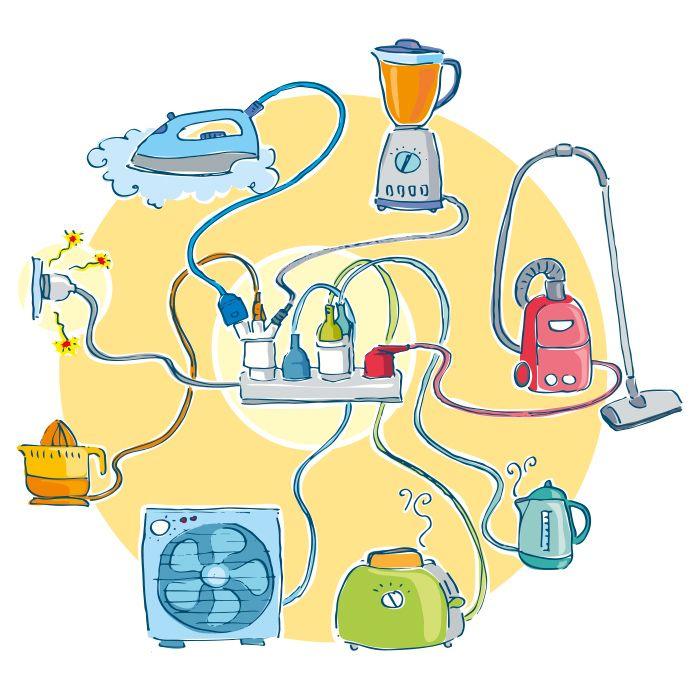 Разместите бытовую технику так, чтобы ребенок ни при каких обстоятельствах не смог добраться до задней панели.Следует дополнительно оборудовать приборы специальным защитным устройством, которое предохраняет его от случайного опрокидывания детьми. Одна часть такого устройства крепится на заднюю сторону прибора, другая на подставку под аппаратурой. Соединяются две части ремнем с блокиратором.Пожарная безопасность в квартире:• Не балуйся дома со спичками и зажигалками. Это одна из причин пожаров.• Не оставляй без присмотра включенные электроприборы, особенно утюги, обогреватели, телевизор, светильники и др. Уходя из дома, не забудь их выключить.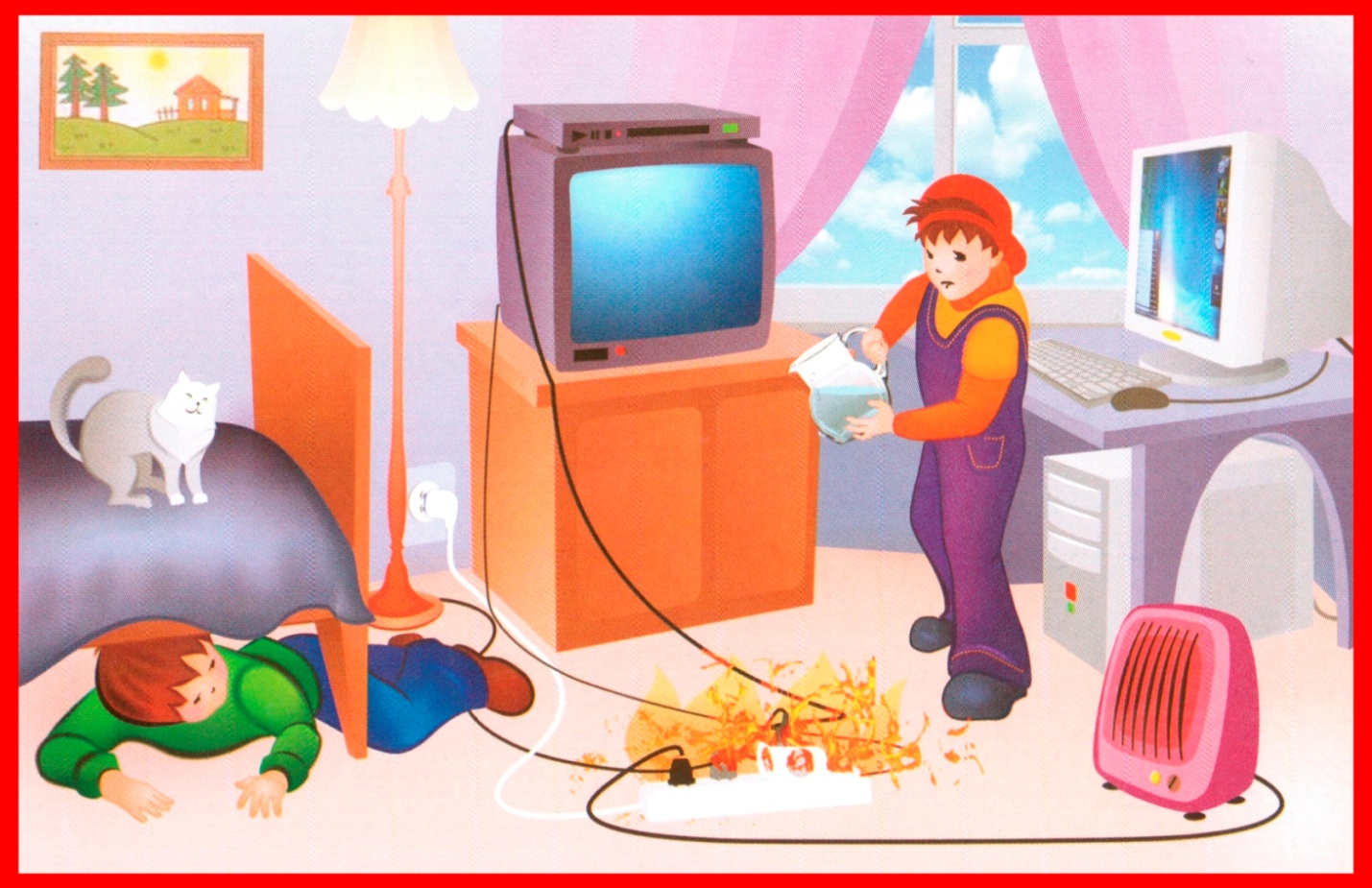 • Не суши белье над плитой. Оно может загореться.• Не забывай выключить газовую плиту. Если почувствовал запах газа, не зажигай спичек и не включай свет. Срочно проветри квартиру.• Ни в коем случае не зажигай фейерверки, свечи или бенгальские огни дома без взрослых. В среднем ежегодно происходит до 5 тыс. пожаров, в огне гибнет около 250 человек. По причине детской шалости с огнем происходит до 150 пожаров. В огне погибает от 15 до 20 детей.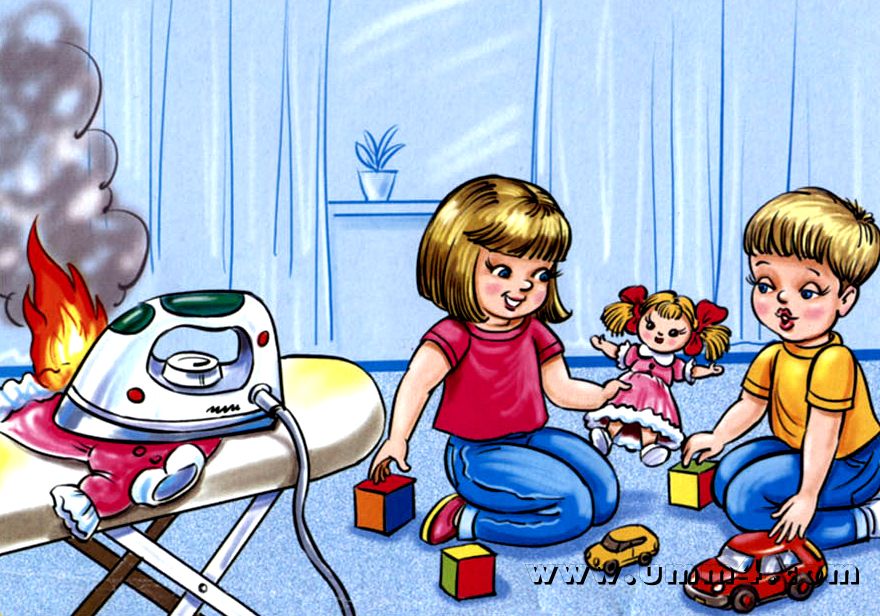 Почему это происходит? Ответ прост - в недостаточном обучении наших с вами детей правилам пожарной безопасности. Ведь обучение это расширение знаний, знакомство с основными причинами возникновение пожаров, привитие элементарных навыков осторожного обращения с огнем и умение правильно действовать в случае возникновения пожара, соблюдение требований правил пожарной безопасности. Если мы этому не обучим детей, мы тем самым запланируем настоящие и будущие пожары из-за незнания элементарных правил пожарной безопасности. Соблюдение этих правил должно стать для детей таким же обязательным и естественным, как соблюдение санитарно-гигиенических правил. Помочь им в этом обязаны мы, взрослые. Поэтому детям необходимо разъяснять опасность игр и шалостей с огнем, правила предосторожности в обращении с электробытовыми приборами. Научить детей пользоваться первичными средствами пожаротушения (огнетушителями, вызывать на помощь пожарную охрану. Дети должны сознательно выполнять дома, в школе, на улице, в лесу требования правил пожарной безопасности.Источники потенциальной опасности для детей:Предметы, которыми ребенку категорически запрещается пользоваться:спички;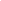 газовые плиты;печка;электрические розетки;включенные электроприборы.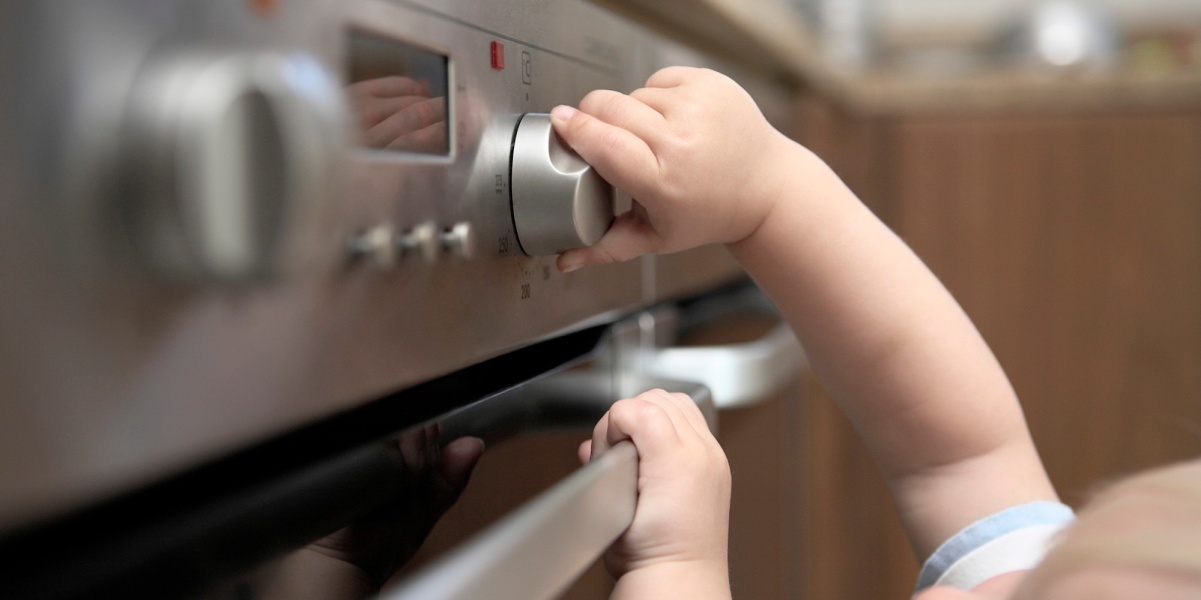 Электричество.Все знают, как маленькие дети любят засовывать пальчики в розетки. Вам потребуются дополнительные средства для обеспечения детской безопасности, чтобы защитить ребенка от возможного удара электрическим током.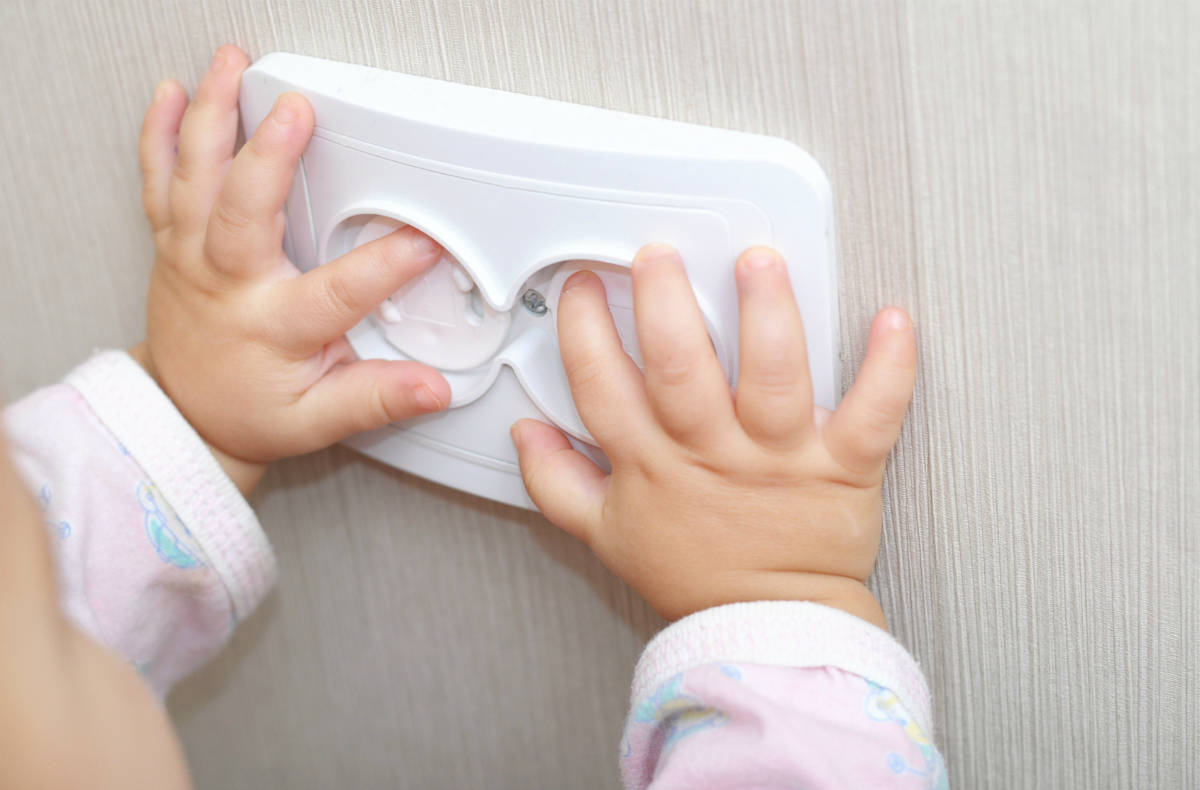 Электроразетки закройте специальными пластмассовыми крышками (заглушками).Проверьте изоляцию электропроводов, удлинителей, вилок, исправность электрических пробок.Уберите разбросанные по полу провода.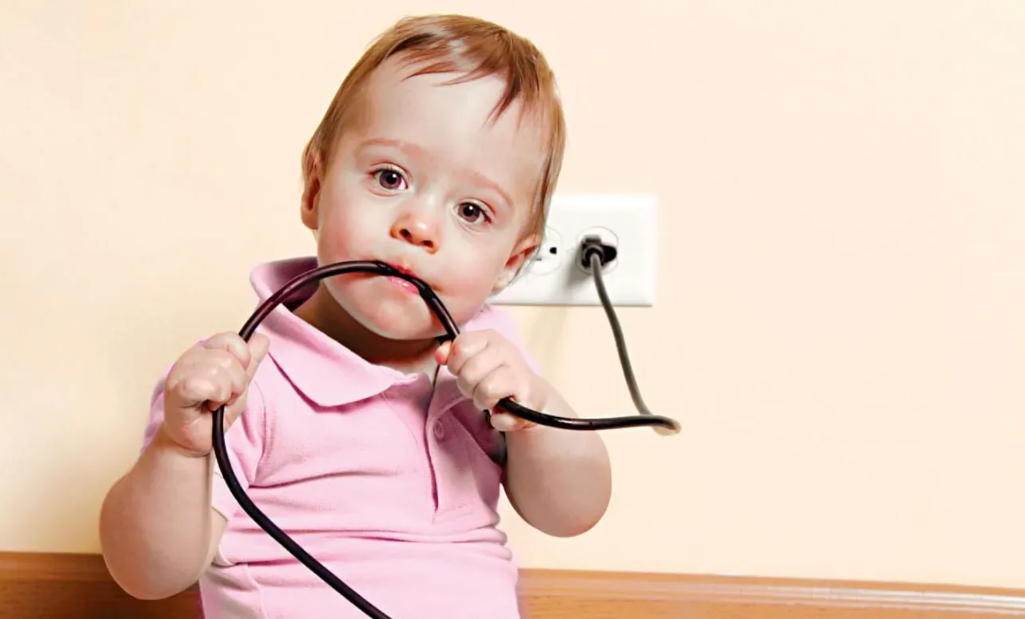 Не оставляйте детей наедине с включенными электроприборами. Отключайте на ночь от сети электроприборы.Пожар. На случай возможного пожара продумайте план эвакуации и заранее решите:как лучше выбираться из каждой комнаты;как спасать младенцев и маленьких детей;где вы встретитесь, выбравшись из помещения.Убедитесь, что все члены вашей семьи знают, как вести себя во время пожара, и отработайте с детьми действия по время этого бедствия. Познакомьте детей с правилами безопасного пользования электроприборами. Во избежание пожаров и травм которые ребенок может сам себе нанести.Берегите своих детей!